2020-21 RESEARCH DEGREE TRAVELLING SCHOLARSHIP APPLICATION FORM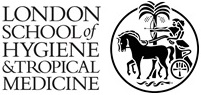 Application is being made for the following scholarship(s): Doctoral Project Travelling Scholarship EPH Travelling Scholarship Jocelyn Hughes  Helena Vrbova ScholarshipPlease return by email to: scholarships@lshtm.ac.uk by the scholarship deadline.APPLICANT DETAILSAPPLICANT DETAILSAPPLICANT DETAILSAPPLICANT DETAILSAPPLICANT DETAILSStudent Number (LSHTM ID No.)Student Number (LSHTM ID No.)First Name(s)First Name(s)Last/Family NameLast/Family NameRESEARCH DEGREE (RD) STUDY DETAILSRESEARCH DEGREE (RD) STUDY DETAILSRESEARCH DEGREE (RD) STUDY DETAILSRESEARCH DEGREE (RD) STUDY DETAILSRESEARCH DEGREE (RD) STUDY DETAILSProgramme of Study (DrPH or PhD)Programme of Study (DrPH or PhD)Faculty (EPH, ITD, or PHP)Faculty (EPH, ITD, or PHP)Title of Doctoral ProjectTitle of Doctoral ProjectSupervisorsSupervisorsInitial date registered for RD studyInitial date registered for RD studyUpgraded at time of application?Upgraded at time of application? Yes. Date of PhD upgrade/DrPH review: Yes. Date of PhD upgrade/DrPH review: Yes. Date of PhD upgrade/DrPH review:Upgraded at time of application?Upgraded at time of application? No. Please indicate when upgrading is planned for:  No. Please indicate when upgrading is planned for:  No. Please indicate when upgrading is planned for: Mode of study: registered full-time (FT) or part-time (PT)Mode of study: registered full-time (FT) or part-time (PT)    FT                                   PT    FT                                   PT    FT                                   PTTRAVEL DETAILSTRAVEL DETAILSTRAVEL DETAILSTRAVEL DETAILSTRAVEL DETAILSProposed Project Travel DetailsProposed Project Travel DetailsLocationFromToProposed Project Travel DetailsProposed Project Travel DetailsBudgetTotal Budget CostTotal Budget CostAmount requested from this fundingAmount requested from this fundingGBP GBP GBP GBP Please ensure that you attach a budget to this application, clearly showing the figures above.Your budget should include all actual and planned training/fieldwork/lab costs (and anticipatedrelated costs eg travel); all funds available to support your research (indicating the sources of funding and which costs they will cover).Please ensure that you attach a budget to this application, clearly showing the figures above.Your budget should include all actual and planned training/fieldwork/lab costs (and anticipatedrelated costs eg travel); all funds available to support your research (indicating the sources of funding and which costs they will cover).Please ensure that you attach a budget to this application, clearly showing the figures above.Your budget should include all actual and planned training/fieldwork/lab costs (and anticipatedrelated costs eg travel); all funds available to support your research (indicating the sources of funding and which costs they will cover).Please ensure that you attach a budget to this application, clearly showing the figures above.Your budget should include all actual and planned training/fieldwork/lab costs (and anticipatedrelated costs eg travel); all funds available to support your research (indicating the sources of funding and which costs they will cover).Please ensure that you attach a budget to this application, clearly showing the figures above.Your budget should include all actual and planned training/fieldwork/lab costs (and anticipatedrelated costs eg travel); all funds available to support your research (indicating the sources of funding and which costs they will cover).SUPERVISOR’S SUPPORTSUPERVISOR’S SUPPORTSupporting statement: Supporting statement: Declaration: I support this application for research degree funding.Declaration: I support this application for research degree funding.SignatureDateTyped signatures will not be accepted. Please sign by hand or use an electronic signature, or send a separate email to Scholarships confirming support.Typed signatures will not be accepted. Please sign by hand or use an electronic signature, or send a separate email to Scholarships confirming support.DECLARATION BY APPLICANTDECLARATION BY APPLICANT- I am a registered research degree student at LSHTM in the 2020-21 academic year.- I have attached a letter of support from my research degree supervisor.- I’ve attached my full project outline, which includes a background statement, a description of the work to be done, an account of the benefits to my future career, a description of the features of the research location being visited that makes it a suitable venue, and a fully costed budget.- I certify that, to the best of my knowledge, the statements made by me on this form and in the supplementary documents submitted for this application are correct and complete.- If I am successful in gaining a scholarshipI agree to write a formal letter of thanks to the funder, if required.I agree to acknowledge the funding in my project report, and any related publications produced by the research funded.I agree to submit a brief report of my activities & achievements upon completion of my project, if required.- I give consent for my name and the award to be announced in LSHTM publications and on the internet and for photographs of me taken at School events to be used in future promotional materials. I also consent to write a 250-word student profile for use in LSHTM publications.- I consent to my application form and supporting documents to be released to the scholarship subpanel.- I am a registered research degree student at LSHTM in the 2020-21 academic year.- I have attached a letter of support from my research degree supervisor.- I’ve attached my full project outline, which includes a background statement, a description of the work to be done, an account of the benefits to my future career, a description of the features of the research location being visited that makes it a suitable venue, and a fully costed budget.- I certify that, to the best of my knowledge, the statements made by me on this form and in the supplementary documents submitted for this application are correct and complete.- If I am successful in gaining a scholarshipI agree to write a formal letter of thanks to the funder, if required.I agree to acknowledge the funding in my project report, and any related publications produced by the research funded.I agree to submit a brief report of my activities & achievements upon completion of my project, if required.- I give consent for my name and the award to be announced in LSHTM publications and on the internet and for photographs of me taken at School events to be used in future promotional materials. I also consent to write a 250-word student profile for use in LSHTM publications.- I consent to my application form and supporting documents to be released to the scholarship subpanel.SignatureDateTyped signatures will not be accepted. Please sign by hand or use an electronic signature.Typed signatures will not be accepted. Please sign by hand or use an electronic signature.